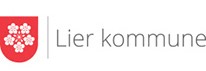 Søknadsskjema for investeringstilskudd
Samfunnshus og private forsamlingslokaler  - søknadsfrist 15. sept.2020Lier - ……………………………………….………………………………………………..Ansvarlig eier - underskriftNavn og adresse på lokale som det søkes tilskudd til:Eier med evt. org.nr.:

Ansvarlig kontaktperson med kontaktinfo (epost, mobilnr…):Tilskuddsformål med kort begrunnelse: Søknaden vedlegges oversikt over aktivitet i 2019, årsrapport/vurdering av drift og investeringsbehov, samt regnskap fra 2019. 
Tilskuddssøknad/sum: 

Prosjektbudsjett med egenandel, dugnadsanslag og pristilbud fra leverandører må vedlegges.
Kontonummer: